EnerginetEntreprise – ÅrspoliceSkader pr. 12 NOV 2019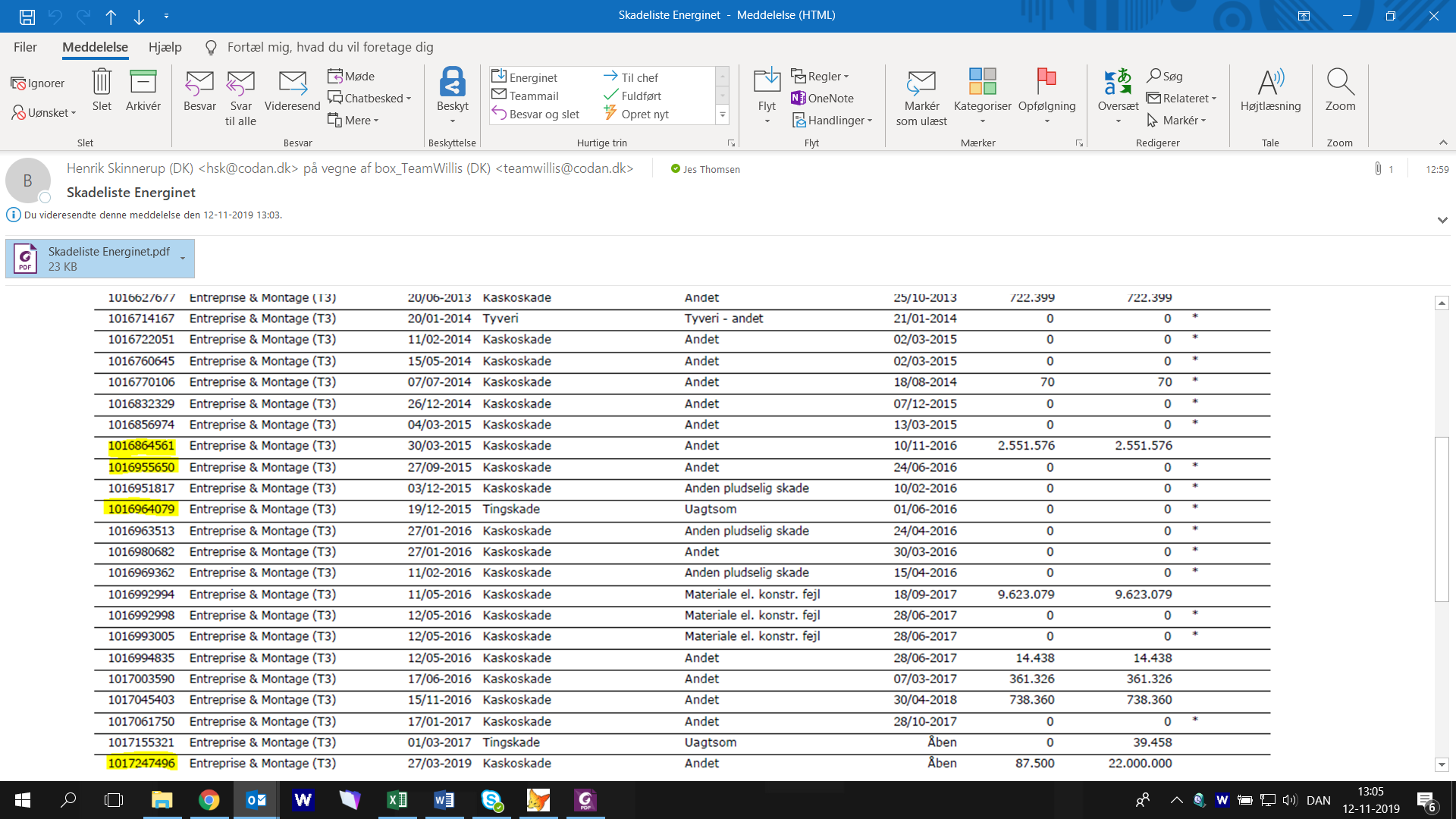 